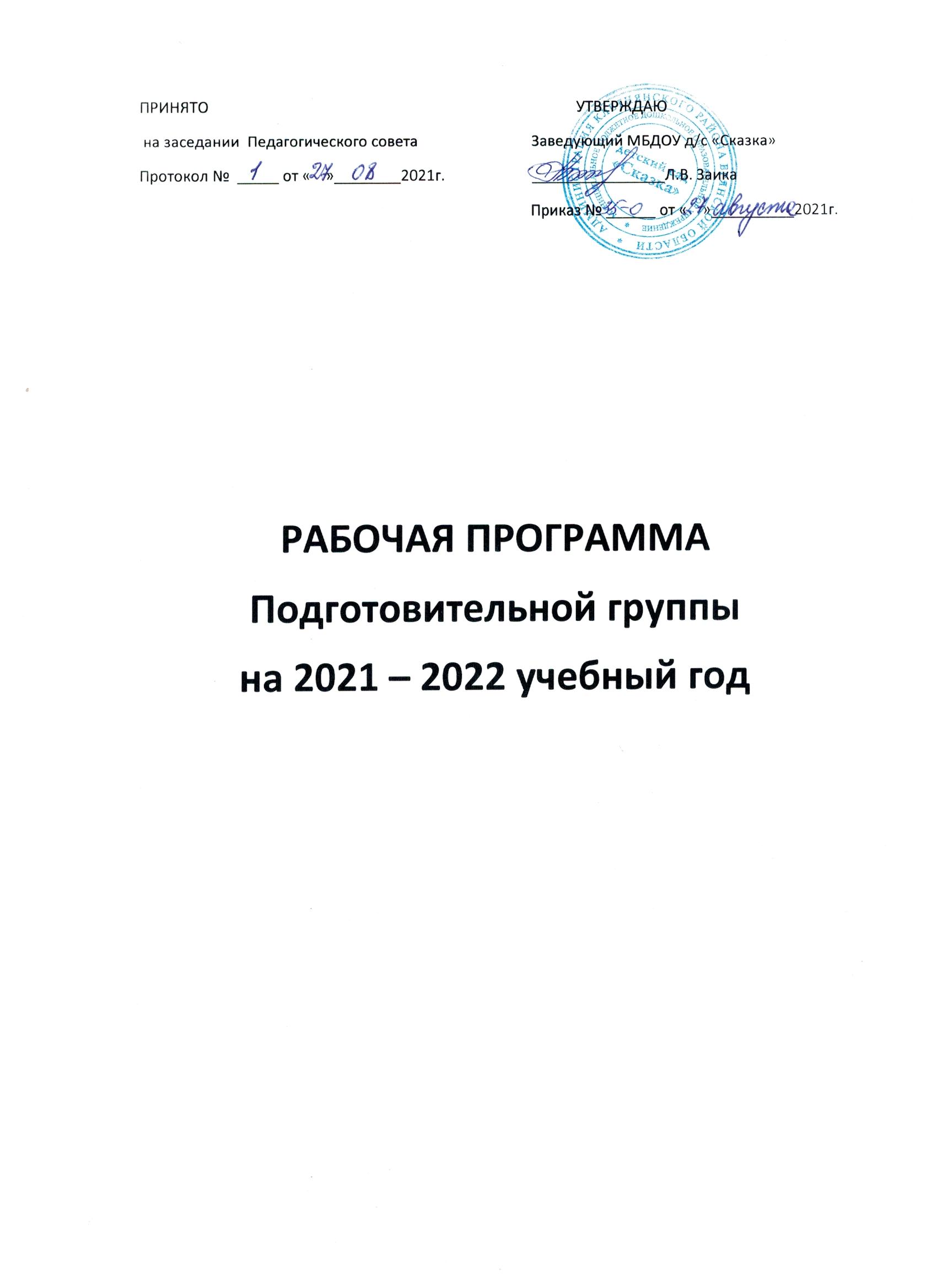 СОДЕРЖАНИЕЦелевой раздел ……………………………………………………………3Пояснительная записка……………………………………………………3Цели и задачи программы………………………………………...………4Возрастная  характеристика  детей  5-6 лет……………………………..5Приоритетные направления деятельности группы…………….………..7Планируемые результаты освоения программы…………….…………..7Содержательный раздел……………………………………….………….12Комплексно-тематическое планирование……………………………….12 Содержание воспитательно-образовательной работы………………….14                        по образовательным областям. Взаимодействие с семьями воспитанников………………………………28Взаимодействие с социумом……………………………………………….28Организационный раздел…………………………………………………...28Материально-техническое обеспечение………………………………...…28 Программно-методическое обеспечение……………………...…………..29 Развивающая предметно-пространственная среда……………………….30 Режим дня…………………………………………………………………...31 Расписание организованной образовательной деятельности…...……….32  Оздоровительные мероприятия……………………………...……………33  Особенности традиционных праздников, мероприятий. ………………..35Список литературы ………………………………………………………………………..37Приложения ………………………………………………………………………………..38ЦЕЛЕВОЙ  РАЗДЕЛПояснительная запискаВ соответствии с требованиями  пункта 6 статьи 12 ФЗ № 273 «Об образовании» от 29.12.2012 года, требованиями федерального государственного образовательного стандарта дошкольного образования (ФГОС ДО), учётом примерных программ дошкольного образования педагогический коллектив МБДОУ детский сад «Сказка» пгт. Клетня  разработал данную основную образовательную программу (ООП). Данная программа определяет специфику организации воспитательно-образовательной деятельности в организации, цели и задачи, содержание, формы образовательной деятельности в соответствии с ОО ФГОС ДО.   Сроки реализации программы: 2021-2022 учебный год. Каждый раздел данной программы включает в себя как обязательную (инвариантную) часть, так и вариативную (часть, формируемую участниками образовательного процесса в зависимости от условий МБДОУ  детский сад «Сказка» пгт. Клетня). В основе ООП лежит примерная общеобразовательная программа дошкольного образования: «От рождения до школы» под редакцией Н.Е. Веракса, Т.С.Комаровой, М.А.Васильевой 2021г.Часть Программы, формируемая участниками образовательного процесса, является отражением направлений деятельности, выбранных педагогическим коллективом с учётом приоритетов развития и  представлена:- комплексно-целевой программой «Физкультурно-оздоровительная программа «Здоровячок» на период 2020-2025 г.г.» разработанной педагогическим коллективом МБДОУ д/с «Сказка»- парциальной программой «Ладушки. Программа по музыкальному воспитанию детей дошкольного возраста» И. Каплуновой, И. Новоскольцевой, - Санкт- Петербург: издательство «Невская нота», 2010. – 64с.- парциальной программой «Конструирование и художественный труд в детском саду» Л.В. Куцаковой, 3-е изд., перераб. и дополн. – Москва: ТЦ «Сфера», 2015. – 240с.- (Программы ДОУ)- примерной парциальной образовательной программой дошкольного образования «Экономическое воспитание дошкольников: формирование предпосылок финансовой грамотности» Для детей 5–7 летОбразовательная программа ДОУ разработана в соответствии с требованиями основных нормативных документов:           - Федеральный закон  Российской Федерации от 29.12.2012 г. № 273-ФЗ                                 "Об образовании в Российской Федерации". - Приказ Министерства образования и науки РФ   от 30.08.2013 г. № 1014 «Об утверждении Порядка организации и осуществления деятельности по основным общеобразовательным программам – образовательным программам дошкольного образования». -Приказ Министерства образования и науки РФ от 17.10. 2013 г. № 1155 «Об утверждении федерального государственного стандарта дошкольного образования». - Постановление Главного государственного санитарного врача РФ от 30.06.2020 г. № 16 «Об утверждении санитарно-эпидемиологических правил СП 3.1/2.4.3598-20 «Санитарно-эпидемиологические требования к устройству, содержанию и организации работы образовательных организаций и других и других объектов социальной инфраструктуры для детей и молодёжи в условиях распространения новой коронавирусной инфекции (COVID-19)»Цели и задачи программыГлавной целью Инновационной программы является «Воспитание гармонично развитой и социально ответственной личности на основе духовно-нравственных ценностей народов Российской Федерации, исторических и национально-культурных традиций».(согласно Указу Президента Российской Федерации от 7 мая 2018 года №4 «О национальных целях и стратегических задачах развития Российской Федерации на период до 2024 года». Также Программа, в соответствии с Федеральным законом «Об образовании в Российской Федерации», содействует взаимопониманию и сотрудничеству между людьми, учитывает разнообразие мировоззренческих подходов, способствует реализации права детей дошкольного возраста на свободный выбор мнений и убеждений, обеспечивает развитие способностей каждого ребенка, формирование и развитие личности ребенка в соответствии с принятыми в семье и обществе духовно-нравственными и социокультурными ценностями в целях интеллектуального, духовно-нравственного, творческого и физического развития человека, удовлетворения его образовательных потребностей и интересов, создание пространства детской реализации-поддержание детской инициативы, творчества, создание условий для самореализации. Целью Программы является проектирование социальных ситуаций развития ребенка и развивающей предметно-пространственной среды, обеспечивающих позитивную социализацию, мотивацию и поддержку индивидуальности детей через общение, игру, познавательно-исследовательскую деятельность и другие формы активности. Программа, в соответствии с Федеральным законом «Об образовании в Российской Федерации», содействует взаимопониманию и сотрудничеству между людьми, учитывает разнообразие мировоззренческих подходов, способствует реализации права детей дошкольного возраста на свободный выбор мнений и убеждений, обеспечивает развитие способностей каждого ребенка, формирование и развитие личности ребенка в соответствии с принятыми в семье и обществе духовно-нравственными и социокультурными ценностями в целях интеллектуального, духовно-нравственного, творческого и физического развития человека, удовлетворения его образовательных потребностей и интересов. Цели Программы достигаются через решение следующих задач:–использование современных образовательных технологий и сочетание их с классическим дошкольным образованием, работа в зоне ближайшего развития, реализация деятельностного подхода и принципов развивающего обучения, использование на занятиях материалов, соответствующих духовно-нравственным ценностям, историческим и национально-культурным традициям народов России;–создание эмоционального благополучия для детей, что означает теплое, уважительное, доброжелательное отношение к каждому ребенку, к его чувствам и потребностям, проявление уважения к его индивидуальности, чуткость к его эмоциональным состояниям, поддержку его чувства собственного достоинства и т.п., чтобы каждый ребенок чувствовал себя в безопасности, был уверен, что его здесь любят, о нем позаботятся;– одинаково хорошо относиться ко всем детям независимо от пола, нации, языка, социального статуса, психофизиологических и других особенностей;– проведение специальной работы над созданием детско-взрослого сообщества, основанного на взаимном уважении, равноправии, доброжелательности, сотрудничестве всех участников образовательных отношений (детей, педагогов, родителей);– формирование ценностных представлений. Объединение обучения и воспитания в целостный образовательный процесс на основе духовно-нравственных ценностей народов Российской Федерации, исторических и национально-культурных традиций, воспитание у дошкольников таких качеств, как:-любовь к Родине, гордость за ее достижения;-уважение к традиционным ценностям: любовь к родителям, уважение к старшим, заботливое отношение к малышам, пожилым людям и пр.;-традиционные гендерные представления;-нравственные основы личности- стремление в своих поступках следовать положительному примеру (« быть хорошим»). – создание пространства детской реализации, а именно:-поддержка и развитие детской инициативы, помощь в создании и формулировке идеи, реализации замысла;-предоставление свободы выбора способов самореализации, поддержка самостоятельного творческого поиска;-личностно-ориентированное взаимодействие, поддержка индивидуальности, признание уникальности, неповторимости каждого ребенка;-уважительное отношение к результатам детского труда и творчества;-создание условий для представления (предъявления, презентации) своих достижений социальному окружению;-помощь в осознании пользы, признании значимости полученного результата для окружающих;– развитие  познавательного интереса, стремления к получению знаний, формирование положительной мотивации к дальнейшему обучению в школе, вузе. Формирование отношения к образованию как к одной из ведущих жизненных ценностей;– учитывать природно-географическое и культурно-историческое своеобразие региона в организации и содержании образования, воспитывать интерес и уважение к родному краю;– использование всех возможностей для создание предметно-пространственной среды в соответствии с требованиями программы «ОТ РОЖДЕНИЯ ДО ШКОЛЫ»;– осуществлять эффективное взаимодействие с семьями воспитанников, в том числе:-обеспечение открытости дошкольного образования: открытости и доступности информации, регулярность  информирования, свободный доступ родителей в пространство детского сада; -обеспечение максимального участия родителей в образовательном процессе (участие родителей в мероприятиях, образовательном процессе, в решении организационных вопросов и пр.);-обеспечение педагогической поддержки семьи и повышения компетентности родителей в вопросах развития и образования, охраны и укрепления здоровья детей;-обеспечение единства подходов к воспитанию детей в условиях дошкольного образовательного учреждения и семьи.1.3 Возрастная  характеристика  детей  6-7 лет Физическое  развитие: К  7   годам  скелет  ребенка  становится  более  крепким,  поэтому  он  может  выполнять  различные  движения,  которые  требуют гибкости,  упругости, силы.  Его тело  приобретает  заметную  устойчивость,  чему  способствует  усиленный  рост  ног. Ноги  и  руки  становятся  более  выносливыми,  ловкими,  подвижными.  В  этом  возрасте  дети уже  могут  совершать  довольно  длительные  прогулки,  долго бегать,  выполнять  сложные  физические  упражнения. У  семилетних  детей  отсутствуют  лишние  движения.  Ребята  уже  самостоятельно,  без  специальных  указаний  взрослого,  могут  выполнить  ряд  движений  в  определенной  последовательности,  контролируя   их,  изменяя  (произвольная регуляция  движений). Ребенок  уже  способен  достаточно  адекватно  оценивать  результаты  своего  участия  в  подвижных  и  спортивных  играх  соревновательного  характера.  Удовлетворение  полученным  результатом  доставляет  ребенку  радость  и  поддерживает  положительное отношение  к  себе  и  своей команде  («мы  выиграли,  мы  сильнее»). Имеет  представление  о  своем  физическом  облике  (высокий,  толстый,  худой,  маленький  и  т.п.)  и  здоровье,  заботиться  о  нем. Владеет  культурно-гигиеническими  навыками  и  понимает  их  необходимость. Социально-коммуникативное  развитие: К семи годам у ребенка ярко проявляется уверенность в себе и чувство собственного достоинства, умение отстаивать свою позицию в совместной деятельности. Семилетний ребенок способен к волевой регуляции поведения, преодолению непосредственных желаний, если они противоречат установленным нормам, данному слову, обещанию. Способен проявлять волевые усилия в ситуациях выбора между «можно» и «нельзя», «хочу» и «должен». Проявляет настойчивость, терпение, умение преодолевать трудности. Может сдерживать себя, высказывать просьбы, предложения, несогласие в социально приемлемой форме. Произвольность поведения — один из важнейших показателей психологической готовности к школе. Самостоятельность ребенка проявляется в способности без помощи взрослого решать различные задачи, которые возникают в повседневной жизни (самообслуживание, уход за растениями и животными, создание среды для самодеятельной игры, пользование простыми безопасными приборами — включение освещения, телевизора, проигрывателя и т.п.). В  сюжетно-ролевых играх  дети  7-го  года  жизни  начинают  осваивать  сложные  взаимодействия  людей, отражающих характерные  значимые  жизненные  ситуации,  например, свадьбу,  болезнь и т.п.  Игровые  действия  становятся  более  сложными,  обретают  особый  смысл,  который не всегда  открывается  взрослому.  Игровое  пространство  усложняется. В  нем  может  быть  несколько  центров,  каждый из  которых  поддерживает  свою  сюжетную  линию.  При  этом  дети  способны  отслеживать  поведение  партнеров  по  всему  игровому  пространству  и  менять  свое  поведение  в  зависимости  от  места  в  нем (например,  ребенок обращается  к  продавцу  не  просто как покупатель/,  а  как  покупатель-мама). Если логика игры требует появления  новой роли, то ребенок может по ходу  игры  взять  на  себя  новую  роль,  сохранив при этом роль, взятую  ранее. Семилетний  ребенок умеет заметить изменения настроения взрослого и сверстника, учесть желания других людей; способен к установлению устойчивых контактов со сверстниками. Ребенок семи лет отличается большим богатством и глубиной переживаний, разнообразием их проявлений и в то же время большей сдержанностью эмоций. Ему свойственно «эмоциональное  предвосхищение» — предчувствие собственных переживаний и переживаний других людей, связанных с результатами тех или иных действий и поступков («Если я подарю маме свой рисунок, она очень обрадуется»). Речевое  развитие: Происходит  активное  развитие  диалогической  речи.  Диалог  детей  приобретает характер  скоординированных предметных  и  речевых  действий.  В  недрах  диалогического  общения старших дошкольников  зарождается  и  формируется  новая  форма  речи -  монолог. Дошкольник  внимательно слушает  рассказы  родителей,  что  у  них  произошло  на  работе,  живо  интересуется  тем,  как  они  познакомились,  при  встрече  с незнакомыми  людьми  спрашивают,  кто  это,  есть  ли  у  них  дети  и  т.п. У  детей  продолжает  развиваться  речь:  ее  звуковая  сторона,  грамматический  строй,  лексика. Развивается  связная  речь.  В  высказываниях  детей  отражаются  как  расширяющийся  словарь,  так  и  характер  обобщений,  формирующихся  в  этом  возрасте.  Дети  начинают активно употреблять  обобщающие  существительные,  синонимы,  антонимы,  прилагательные  и  т.д.  Познавательное  развитие: Познавательные  процессы  претерпевают  качественные  изменения;  развивается  произвольность  действий.  Наряду  с  наглядно-образным  мышлением  появляются  элементы  словесно-логического  мышления.  Продолжают  развиваться   навыки  обобщения  и  рассуждения,  но  они  еще  в  значительной  степени  ограничиваются  наглядными  признаками  ситуации.  Продолжает  развиваться  воображение,  однако  часто  приходится  констатировать  снижение развития  воображения  в  этом  возрасте  в  сравнении  со  старшей  группой.  Это  можно  объяснить  различными  влияниями,  в  том  числе  средств  массовой  информации,  приводящими  к  стереотипности   детских  образов.    Внимание  становится  произвольным,  в  некоторых  видах  деятельности  время  произвольного  сосредоточения  достигает  30  минут.  У  детей  появляется  особый  интерес  к  печатному слову,  математическим  отношениям.  Они  с  удовольствием  узнают  буквы,  овладевают звуковым  анализом  слова,  счетом  и  пересчетом  отдельных  предметов. К  7  годам  дети  в  значительной  степени  освоили  конструирование  из  строительного  материала. Они  свободно  владеют  обобщенными  способами  анализа  как  изображений,  так  и  построек.  Свободные  постройки  становятся  симметричными и  пропорциональными.  Дети  точно  представляют  себе  последовательность,  в  которой  будет  осуществляться  постройка.  В  этом  возрасте  дети уже  могут  освоить  сложные  формы  сложения  из  листа  бумаги  и  придумывать  собственные.  Усложняется  конструирование  из  природного  материала. Художественно-эстетическое  развитие: В  изобразительной  деятельности  детей  6-7 лет  рисунки  приобретают   более  детализированный  характер,  обогащается их  цветовая  гамма.  Более  явными  становятся  различия  между  рисунками  мальчиков  и девочек. Мальчики  охотно  изображают  технику,  космос,  военные  действия;  девочки  обычно  рисуют  женские  образы:  принцесс,  балерин,  и  т.д.  Часто встречаются  бытовые  сюжеты: мама  и  дочка,  комната  и  т.п.   При  правильном  подходе  у  детей  формируются  художественно-творческие  способности  в  изобразительной  деятельности.   Изображение  человека  становится еще  более  детализированным  и  пропорциональным.  Появляются  пальцы  на  руках,  глаза,  рот,  нос,  брови,  подбородок. Одежда может  быть  украшена  различными  деталями.   Предметы,  которые  дети  лепят  и  вырезывают,  имеют  различную  форму,  цвет, строение,  по-разному расположены  в  пространстве.  Вместе  с  тем  могут  к  7-ми  годам  передать  конкретные  свойства  предмета  с  натуры. Семилетнего ребенка характеризует активная деятельностная позиция, готовность к спонтанным решениям, любопытство, постоянные вопросы к взрослому, способность к речевому комментированию процесса и результата собственной деятельности, стойкая мотивация достижений, развитое воображение. Процесс создания продукта носит творческий поисковый характер: ребенок ищет разные способы решения одной и той же задачи. Ребенок семи лет достаточно адекватно оценивает результаты своей деятельности по сравнению с другими детьми, что приводит к становлению представлений о себе и своих возможностях. Значительно  обогащается  индивидуальная  интерпретация  музыки.  Ребенок  определяет  к  какому  жанру  принадлежит  прослушанное  произведение.  Чисто  и  выразительно поет,  правильно передавая  мелодию  (ускоряя, замедляя).  Дошкольник  может  самостоятельно придумать  и  показать  танцевальное  или  ритмическое  движение. 1.4 Приоритетные направления деятельности группы.Приоритетными направлениями в деятельности группы  является: •	социально-коммуникативное развитие детей; •	познавательное развитие детей; •	речевое развитие детей; •	художественно-эстетическое развитие •	физическое  развитие Наибольшее значение из всех приоритетных направлений уделяется физическому развитию детей, формированию здорового образа жизни. 1.5 Планируемые результаты освоения программыСпецифика дошкольного детства (гибкость, пластичность развития ребенка, высокий разброс вариантов его развития, его непосредственность и непроизвольность) не позволяет требовать от ребенка дошкольного возраста достижения конкретных образовательных результатов и обусловливает необходимость определения результатов освоения образовательной программы в виде целевых ориентиров.Целевые ориентиры в группе старшего дошкольного возраста (от 6 до 7 лет)Формируемая часть ОПДО ДОУ:Целевые ориентиры в рамках освоения образовательной технологии «Конструирование из железного конструктора» (в соответствии с положениями программы «Конструирование и художественный труд в детском саду» (Л.В.Куцаковой).Целевые ориентиры в рамках освоения примерной парциальной образовательнойпрограммы дошкольного образования «Экономическое воспитание дошкольников:формирование предпосылок финансовой грамотности для детей 5–7 лет»Целевые ориентиры в рамках освоения парциальной образовательнойпрограммы по музыкальному воспитанию детей дошкольного возраста «Ладушки»2.СОДЕРЖАТЕЛЬНЫЙ РАЗДЕЛ2.1. Комплексно-тематическое планирование образовательной деятельности на 2021-2022учебный годСодержание психолого-педагогической работы по освоениюдетьми образовательных областей.муниципальном бюджетном дошкольном образовательном учреждении детском саду «Сказка» задачи психолого-педагогической работы по формированию физических, интеллектуальных и личностных качеств дошкольников решаются, в ходе освоения всех образовательных областей наряду с задачами, отражающими специфику каждой образовательной области.Обязательную часть основной образовательной программы дошкольного образования определяет основная образовательная программа дошкольного образования «От рождения до школы» под редакцией Н.Е.Вераксы, Т.С.Комаровой, М.А.Васильевой.2.2. Содержание воспитательно-образовательной работы по образовательным областям.Социально-коммуникативное развитие направлено на усвоение норм и ценностей, принятых в обществе, включая моральные и нравственные ценности; развитие общения и взаимодействия ребенка со взрослыми и сверстниками; становление самостоятельности, целенаправленности и саморегуляции собственных действий; развитие социального и эмоционального интеллекта, эмоциональной отзывчивости, сопереживания, формирование готовности к совместной деятельности со сверстниками, формирование уважительного отношения и чувства принадлежности к своей семье и к сообществу детей и взрослых в Организации; формирование позитивных установок к различным видам труда и творчества; формирование основ безопасного поведения в быту, социуме, природе.Взаимодействие взрослого и ребенка в игреЗадачи:Создать условия для активной, разнообразной, самостоятельной, творческой игровой деятельностиОбогатить впечатления детей о социальном мире, вызвать интерес, желание сделаться участниками тех или иных событий;Сохранить самостоятельность игры и пробудить игровое творчество детей, желание вносить новое, совместно придумывать сюжеты, ролевые диалоги, элементы игровой обстановкиУвлечь детей играми с готовым содержанием и правилами.Обогащать представления дошкольников о людях, их взаимоотношениях, эмоциональных и физических состояний;Побуждать детей к активному проявлению эмоциональной отзывчивости: пожалеть обиженного, утешить, угостить, разделить переживаемые чувства;Осваивать культуру общения с взрослыми и сверстниками, культуру поведения в общественных местах;Углублять представления о семье, родственных отношениях. Приучать детей активно выражать в поступках и действиях доброе отношение к близким, осваивать разные формы приветствия, прощания, выражения признательности, обращения с просьбой;Развивать умения элементарного самоконтроля и саморегуляции своих действий, взаимоотношений с окружающими;Развивать в детях чувство самоуважения, собственного достоинства. Направлять сознание, чувства и действия детей на совершение положительных поступков, движимых благородными мотивами гуманности и справедливости Помочь ребёнку обрести целостный образ взрослых на основе интеграции их личностных и профессиональных качеств, осознание значимости трудовой деятельности взрослых; ненавязчиво подвести к выводу, что правильным выбором профессии определяется жизненный успех;Формирование общего представления о том, где и кем работают родители ребёнка, в чём ценность их труда. Материальное благополучие семьи.Помочь ребёнку освоить позицию субъекта элементарной трудовой деятельности; Устойчиво проявлять трудолюбие, стремиться стать умелым, проявлять внимание и заботу. Испытывать чувство удовлетворения от хорошо и красиво исполненного дела.Продолжать работу по формированию умений ребёнка ориентироваться в окружающей его обстановке и уметь оценивать отдельные элементы обстановки с точки зрения «опасно - неопасно»; Продолжать работу по обучению ребёнка быть внимательным, осторожным и предусмотрительным (техника безопасности). Ребёнок должен понимать, к каким последствиям могут привести те или иные его поступки («Если я дотронусь до горячего утюга, то я обожгу руку, и мне будет больно» и т.д.); Формировать важнейшие алгоритмы восприятия и действия, которые лежат в основе безопасного поведения;Продолжать работу по расширению контактов с взрослыми, учить общаться с незнакомыми людьми.Учить ответственному, бережному отношению к природе, дать знания об опасностях, связанных с некоторыми растениями, животными; Формировать навыки личной гигиены;Продолжать знакомить детей с правилами дорожного движения, учить различать и знать назначение сигналов светофора и различать дорожные знаки.Содержание психолого-педагогической работы по освоению детьми образовательной области «Познавательное развитие»Познавательное развитие предполагает развитие интересов детей, любознательности и познавательной мотивации; формирование познавательных действий, становление сознания; развитие воображения и творческой активности; формирование первичных представлений о себе, других людях, объектах окружающего мира, о свойствах и отношениях объектов окружающего мира (форме, цвете, размере, материале, звучании, ритме, темпе, количестве, числе, части и целом, пространстве и времени, движении и покое, причинах и следствиях и др.), о малой родине и Отечестве, представлений о социокультурных ценностях нашего народа, об отечественных традициях и праздниках, о планете Земля как общем доме людей, об особенностях ее природы, многообразии стран и народов мира.Задачи:Способствовать развитию познавательной активности и интересов старших детей, участию в разрешении проблемных ситуаций, в проведении элементарных опытов (с водой, снегом, воздухом, магнитами, увеличительными стёклами и пр.), в	развивающих играх;Побуждать детей своим примером к самостоятельному поиску ответов на возникающие вопросы;Способствовать проявлению у ребёнка познавательного интереса к миру;Помочь детям освоить сложные отношения, существующие между понятиями разной степени обобщенности при помощи наглядной модели;Формировать умение детей свободно ориентироваться, осуществлять переход к «чтению» и составлению планов на основе общепринятых условных обозначениях с соблюдением масштаба между частями самого плана;Углублять представления детей о свойствах и отношениях предметов через игры на классификацию и сериацию, практическую деятельность, направленную на воссоздание, преобразование фигур;Углублять представления детей о количественных отношениях, о числовом ряде;Формировать представления детей о составе числа (от трех до десяти) из двух меньших;Познакомить детей с арифметическими задачами, их решением на основе построения и использования детьми наглядных моделей;Побуждать детей создавать постройки по двум плоскостным схемам;Познакомить детей с различными архитектурными стилями и сооружениями;Познакомить детей с природными зонами земли, их климатом, растительным и животным миром;Формировать у детей элементы экологического сознания, ценностных ориентаций в поведении и деятельности, обеспечивающих ответственное отношение к окружающей социальной и природной среде и здоровью, следование экологическим правилам в доступных для ребёнка формах;Формировать у детей умение самостоятельно применять доступные способы познания (сравнение, измерение, классификацию и др.);Побуждать детей с целью освоения зависимости между предметами, числами, строить простые высказывания о сущности выполненного действия;Приучать детей находить нужный способ выполнения задания, ведущий к результату наиболее экономным путём;Способствовать развитию умения активно включаться в коллективную игру, помогать сверстнику в случае необходимости.Содержание психолого-педагогической работы по освоению образовательной области «Речевое развитие»Речевое развитие включает владение речью как средством общения и культуры; обогащение активного словаря; развитие связной, грамматически правильной диалогической и монологической речи; развитие речевого творчества; развитие звуковой и интонационной культуры речи, фонематического слуха; знакомство с книжной культурой, детской литературой, понимание на слух текстов различных жанров детской литературы; формирование звуковой аналитико-синтетической активности как предпосылки обучения грамоте.Задачи:Совершенствовать монологическую речь:•	пересказывать самостоятельно литературные произведения;•	понимать и запоминать авторские средства выразительности, использовать их в собственном пересказе, замечать в рассказах сверстников;•	точно и правильно подбирать слова, характеризующие особенности предметов при составлении описательных рассказов о предметах, объектах;•	сочинять сюжетные рассказы по картине, из опыта, по игрушкам;•	различать литературные жанры: сказка, рассказ, загадка, пословица, стихотворение•	учить рассказывать по плану, модели, придумывать начало, конец, продолжение рассказа;•	учить внимательно, слушать рассказы сверстников, помогать им в случае затруднений, замечать речевые и логические ошибки и доброжелательно их исправлять;•	освоить формы речи: рассуждение, объяснительная речь, речь-доказательство, речь-планирование; пытаться самостоятельно использовать эти речевые формы на занятиях и в повседневной жизни;Освоить осознанное использование слов, обозначающих видовые и родовые обобщения;Учить понимать и использовать слова в переносном и иносказательном значении;Упражнять детей в правильном использовании грамматических форм для точного выражения мыслей;Учить образовывать слова, пользуясь суффиксами, приставками, соединением слов, придумывать предложения с заданным количеством слов, вычленять количество и последовательность слов в предложении;Упражнять в употреблении разных типов предложений;Чисто и правильно произносить все звуки родного языка, упражнять в правильном звукопроизношении;Выразительно читать стихи;Совершенствовать умение делить слова на слоги, осуществлять звуковой анализ слова;Понимать и использовать в речи термин «предложение», составлять предложение из 3-4 слов, делить предложение на слова, называя их по порядку;Углублять представления детей о звуковой действительности языка: различать гласные и согласные звуки, твердые и мягкие согласные; вычленять словесное ударения; различать ударные и безударные гласные;Способствовать развитию желания научиться самостоятельно, читать.Поддерживать активное тяготение старших дошкольников к книге, развивать интерес и любовь к ней;Воспитывать умения и способности в восприятии и понимания произведений литературы;Активно развивать творческие способности и умения детей при общении с книгой и реализовать их в ролевых играх по литературным сюжетам, в инсценировках и драматизациях, выразительном чтении стихов, рисовании и др. видах исполнительской деятельности;Учить детей устанавливать при слушании литературного произведения многообразные связи в тексте (логику событий, причины и следствия конфликтов, мотивы поведения героев), давать оценку действиям и поступкам героев;Способствовать пониманию некоторых средств речевой выразительности (многозначность слова, сравнения и др.), осознавать некоторые виды комического в произведениях, передавать своё эмоциональное отношение в выразительном чтении.Содержание психолого-педагогической работы по освоению образовательной области «Художественно-эстетическое развитие»Художественно-эстетическое развитие предполагает развитие предпосылок ценностно-смыслового восприятия и понимания произведений искусства (словесного, музыкального, изобразительного), мира природы ; становление эстетического отношения к окружающему миру; формирование элементарных представлений о видах искусства; восприятие музыки, художественной литературы, фольклора; стимулирование сопереживания персонажам художественных произведений; реализацию самостоятельной творческой деятельности детей (изобразительной, конструктивно-модельной, музыкальной и др.).Задачи:Дать детям представления о разнообразных произведениях русского народного декоративно-прикладного искусства и искусства других народов (Белоруссии, Латвии, Украины) о назначении и особенностях этого искусства (яркость, нарядность, декоративность), связи особенностей с назначением предмета, традиционности узоров, орнаментов, их связи с природой, народным бытом, культурой, традициями и обычаями;Познакомить с игрушками из глины, дерева, щепы, соломы, папье-маше, предметами быта из бересты, росписью (Городец, Хохлома, Палех), керамической посудой, кружевом, плетением, оригами, чеканкой;Дать представления о декоративно-оформительском искусстве, его особенностях;Формировать навыки оформления поздравительных открыток, составления букетов, с помощью взрослого готовить костюмы, декорации к театрализованным представлениям;Дать представления о графике, её видах (книжная, плакат, прикладная, станковая), средствах выразительности, назначении иллюстрации, особенностях языка книжной графики (выразительность линий, штрихов, жестов, поз, пятен, мимики; цвет как способ передачи состояния, настроения героев)Дать представление о специфике труда художников-иллюстраторов, понимание того, что создавая иллюстрацию, художник учитывает жанр литературного произведения (сказка, потешка, рассказ) и использует разные средства выразительности;Углублять представления о жанрах живописи и её средствах выразительности: рисунок, пейзаж, портрет, композиция; натюрморт; цвет, настроение, материал;Познакомить детей со скульптурой (монументальная, объёмная, станковая, рельефная), понимать назначение скульптуры, её средства выразительности: материал, техника обработки, композиция, устойчивость, постамент;Дать представления о специфике труда скульптора, использовать полученные знания в собственной деятельности;Дать представления об архитектуре (жилые и общественные здания, мосты, памятники), о пользе сооружений, особенностях конструкции (прочность, красота);Использовать полученные знания в рисовании, лепке, аппликации;В художественной деятельности детей:-	совершенствовать представления, умения, навыки изображения, украшения постройки; развивать самостоятельность, инициативу, умение создавать выразительный образ;-	в изображении предметного мира добиваться определённого сходства с реальным объектом, совершенствовать умение использовать цвет как средство передачи настроения, состояния или выделения в картине главного закреплять представления, умения, навыки изображения, украшения постройки; развивать самостоятельность, инициативу, умение создавать выразительный образ;-	в изображении предметного мира добиваться определённого сходства с реальным объектом, умение использовать цвет как средство передачи настроения, состояния или выделения в картине главного;-	в сюжетном изображении (рисование, лепка, аппликация) – развивать умения изображать предметы близкого, среднего и дальнего планов, линию горизонта, создавать сюжетные изображения с натуры;В	рисовании:-	в декоративной деятельности развивать умения создавать нарядные образы,украшать предметы с помощью орнаментов, узоров растительного и предметного характера, используя симметрию, ритм;-	совершенствовать технические навыки и умения, применять новые изобразительные материалы: сангина, пастель, мелки, палитра, кисти разных размеров;В аппликации:-	использовать разнообразные материалы: бумагу, ткань, природные материалы;-	осваивать новые способы работы акварелью и гуашью (по сухому, по сырому), способы различного наложения цветового пятна, штриховка, граттаж, наброски карандашом или кистью;осваивать технику, силуэтного и ажурного вырезывания, разнообразные способы получения объёмной аппликации, прикрепления материала на фон;-	обучить детей технике обрывания;-	осваивать технику симметричного вырезывания, разнообразные способы получения объёмной аппликации;В	лепке:-	совершенствовать технические навыки, при создании изображений употреблять стеки, штампы, материалы для крепления, использовать постамент;Ручной труд:-	создавать разнообразные варианты построек жилищного, общественного характера, мосты, различный транспорт, улицы города, вокзал;-	придавать формам устойчивость, стойкость, уметь использовать архитектурные украшения, заменять детали, совмещать их; создавать сооружения по схеме, по заданным условиям;-	создавать интересные игрушки для игр с водой, ветром, для игр-драматизаций;-	конструировать по типу оригами – сгибать лист бумаги определённой формы пополам, совмещая углы и противоположные стороны, по диагонали, отгибая углы к середине противоположной стороны;-	создавать образы путём закручивания полосок, круга в конус, прямоугольникав цилиндр, изготавливать объёмные конструкции; осваивать способы работы с различными инструментами: ножницами, иголками, шилом, линейкой и др.;-	осваивать способы работы с природным и бросовым материалом из готовых развёрток.Для полноценного эстетического развития и формирования художественно-творческих способностей детей необходимо:-	приоритетное внимание уделять игре, рисованию, лепке, аппликации, театрализованной, конструктивной и музыкальной деятельности;-	содержательная составляющая образования должна быть интересной для детей, строиться на основе интеграции видов искусств и использования разнообразных методов и приёмов работы с детьми в этом направлении;-	создавать художественно-эстетическую среду;-	присутствие вариативности (разнообразить формы, средства и методы обучения, изобразительные материалы);-	создавать творческую доброжелательную атмосферу на каждом занятии и формировать такой же подход к детскому творчеству и его результатам у родителей;-	включая в педагогический процесс игры, игровые приёмы и ситуации.Обогащение слухового опыта детей при знакомстве с основными жанрами, стилями и направлениями в музыке; Накопление представлений о жизни творчестве русских и зарубежных композиторов;Обучение детей анализу, сравнению музыкальных форм и средств музыкальной выразительности; Развитие умений творческой интерпретации музыки разными средствами художественной выразительности;Развитие умений чистого интонирования в пении аккопельно и на 2 голоса; Стимулирование самостоятельной деятельности детей по сочинению танцев, движений; стимулирование самостоятельной деятельности детей по сочинению танцев, движений, игр, оркестровок; Развитие умений сотрудничества и сотворчества в коллективной музыкальной деятельности.Содержание психолого-педагогической работы по освоению детьми образовательной области «Физическое развитие».Физическое развитие включает приобретение опыта в следующих видах деятельности детей: двигательной, в том числе связанной с выполнением упражнений, направленных на развитие таких физических качеств, как координация и гибкость: способствующих правильному формированию опорно-двигательной системы организма, развитию равновесия, координации движения, крупной и мелкой моторики рук, формирование начальных представлений о некоторых видах спорта, овладение подвижными играми с правилами; становление ценностей здорового образа жизни, овладение его элементарными нормами и правилами (в питании , двигательном режиме, закаливании, при формировании полезных привычек и др.)Задачи:Добиваться точного, энергичного и выразительного выполнения всех движений;Поддерживать и поощрять ежедневную двигательную активность;Воспитывать потребность в аккуратном обращении со спортивным инвентарём, с физкультурным оборудованием, следить за его состоянием;Углублять интерес к спортивным играм и упражнениям, занятиям в спортивных секциях и группах;Воспитывать чувство гордости за спортивные достижения России, за победы на олимпиадах;Продолжать обучать играм в городки, бадминтон, элементам баскетбола, футбола, хоккея, настольного тенниса и др.Продолжать развивать инициативность, активность, самостоятельность, произвольность, выдержку, настойчивость, смелость, организованность, самоконтроль, самооценку, уверенность в своих силах, двигательное творчество;Закреплять умения в анализе движений (самоконтроль, самооценка);Закреплять умения в самостоятельной организации игр и упражнений со сверстниками и малышами;Развивать творчество и инициативу, добиваясь выразительного и вариативного выполнения движений;Закреплять правила и двигательные умения в спортивных играх и упражнениях.Укреплять физическое и психическое здоровье детей в эмоциональной поддержке, любви и доброжелательности окружающих;Активно приобщать к нормам здорового образа жизни, знакомить с правилами безопасного поведения, некоторых приёмах первой помощи в случае травмы(ушиб, порез, ссадина), о некоторых правилах ухода за больным (не шуметь, выполнять просьбы, подать грелку, градусник); Углублять представления о правилах гигиены и способах осуществления гигиенических процедур (уход за телом, волосами, поддержание опрятности одежды, обуви); Углублять представления о правилах культуры поведения за столом, в общественных местах; Учить с детьми пословицы, поговорки, стихи о здоровье, гигиене, культуре еды.Часть, формируемая участниками образовательного процесса. При проектировании ОПДО ДОУ формируемой участниками образовательных отношений использованы основные положения программ и образовательных технологий. Освоение образовательной технологии «Конструирование из железного конструктора» (в соответствии с положениями программы «Конструирование и художественный труд в детском саду» (Л.В.Куцаковой).Освоение примерной парциальной образовательной программы дошкольного образования «Экономическое воспитание дошкольников:формирование предпосылок финансовой грамотности для детей 5–7 лет»Освоение парциальной образовательной программы по музыкальному воспитанию детей дошкольного возраста «Ладушки»2.3 Взаимодействие с семьями воспитанниковОсновная цель взаимодействия педагогов с семьей – создание в группе необходимых условий для развития ответственных и взаимозависимых отношений с семьями воспитанников, обеспечивающих целостное развитие личности дошкольника, повышение компетентности родителей в области воспитания.  Основные формы взаимодействия с семьей:-	знакомство с семьей (встречи-знакомства, анкетирование родителей);-	информирование о ходе образовательного процесса (дни открытых дверей, индивидуальные и групповые консультации, родительские собрания, оформление информационных стендов, организация выставок детского творчества, приглашение родителей на детские концерты и праздники, создание памяток, сайт ДОУ);-	образование родителей (организация лекций, семинаров, мастер- классов, тренингов, создание библиотечки для родителей в группах);-	совместная деятельность (привлечение родителей к участию в акциях, экскурсиях, конкурсах, субботниках, в детской исследовательской и проектной деятельности, в разработке проектов).План работы с родителями см. Приложение 12.4 Взаимодействие с социумомВоспитанники группы регулярно посещают экскурсии, участвуют в различных конкурсах организуемых- в  краеведческом музее,-в детской школе искусств,-в межпоселенческой библиотеке,- в районном Доме культурыЕсли в регионе неблагоприятная эпидемиологическая обстановка, существует высокий риск заражения детей инфекционными заболеваниями, в том числе коронавирусной инфекцией, любые формы работы с детьми, которые предполагают массовость, например, концерты, общесадовские праздники, экскурсии и другие, запрещены.3.ОРГАНИЗАЦИОННЫЙ  РАЗДЕЛ3.1 Материально-техническое обеспечениеМатериально-технические условия реализации ООП ДО соответствуют:- требованиям, определяемым в соответствии с санитарно-эпидемическими правилами и нормативами;- требованиям, определяемым в соответствии с правилами пожарной безопасности.В группе созданы комфортные, благоприятные условия для развития ребенка в самостоятельной и совместной деятельности, обеспечивающей разные виды его активности (умственную, физическую, игровую и т.д.). Оборудование помещений группы отвечает безопасным, здоровьесберегающим, эстетически привлекательным и развивающим характеристикам. Группа полностью оснащена необходимым комплектом мебели, учебным и игровым оборудованием в соответствии с современными требованиями ФГОС дошкольного образования.  3.2 Программно-методическое обеспечениеДанное оснащение воспитательно-образовательного процесса соответствуют достаточному уровню методического оснащения, размещено как в методическом кабинете, так и в группе. Программы, педагогические технологии, методическое обеспечение, используемые педагогами распределены по соответствующим разделам примерной программы.Перечень программ и пособий, используемых при реализации основной части Программы. Примерная общеобразовательная программа дошкольного образования «От рождения до школы» под редакцией Н.Е. Вераксы, Т.С.Комаровой, М.А.Васильевой. Издательство Мозаика-Синтез  Москва ,20153.3 Развивающая предметно-пространственная средаОснову амплификации детского развития составляет обогащение предметно-развивающей среды развития ребёнка во всех помещениях детского сада. Наряду с материалами, представленными в групповых центрах  В пункте 3.3. ФГОС перечислены требования к развивающей предметно-пространственной среде: обеспечение максимальной реализации образовательного потенциала пространства детского сада, группы, а также материалов, оборудования и инвентаря для развития детей дошкольного возраста в соответствии с особенностями каждого возрастного этапа, охраны и укрепления их здоровья, учета особенностей и коррекции недостатков их развития, обеспечение возможности общения и совместной деятельности детей и взрослых, двигательной активности детей, а также возможности для уединения, учета национально-культурных, климатических условий, в которых осуществляется образовательная деятельность. Развивающая предметно-пространственная среда содержательно-насыщенна, трансформируема, полифункциональна, доступна и безопасна.Пространство группы организовано в виде уголков, оснащенных большим количеством развивающих материалов (книги, игрушки, материалы для творчества, развивающее оборудование и др.). Все предметы доступны детям. В группах детского сада созданы уголки развития: Книжный уголок. Расположены книги, рекомендованные для чтения детям определенного возраста, книги, любимые детьми данной группы, сезонная литература, детские журналы (старший дошкольный возраст), детские рисунки, книги по увлечениям детей. Организованы тематические выставки.Уголок строительно-конструктивных игр.  Конструкторы, деревянные и пластмассовые,  с разными способами крепления деталей, силуэты, картинки, альбомы, конструктивные карты, простейшие чертежи,  опорные схемы, необходимые для игр материалы и инструменты.Уголок развивающих игр. Расположены дидактические игры на соотнесение предметов, геометрических фигур по цвету, размеру и группировка их по 1-2 признакам, игры на раскладывание в ряд с чередованием геометрических фигур, предметов по размеру, цвету, нанизывание бус на шнур, рамки-вкладыши, геометрическая мозаика, геометрическое лото,  игры с алгоритмами; игры «Логические кубики», «Уголки», «Составь куб», серия «Сложи узор», «Волшебный куб», «Сложи картинку»,  игры на понимание символики, схематичности и условности, модели. Игры и оборудование для развития речи и подготовки ребенка к освоению чтения и письма, настольно-печатные игры.Уголок изобразительного искусства. Находится оборудование для изобразительной деятельности: полочка с подлинными произведениями искусства, трафареты, лекала, геометрические формы, силуэты, краски, кисти, карандаши, мелки, фломастеры, белая и цветная бумага, ножницы. Пластилин, салфетки, губки, штампы, тампоны, силуэты одежды, предметов декоративно-прикладного искусства, детские и взрослые работы по рисованию, аппликации, баночки для воды, природный и бросовый материал, дидактические игры, глиняные игрушки, скульптура малых форм, изображающая животных, расписные разделочные доски (городецкие), подносы (жостовские), дымковские игрушки и др.Спортивный уголок.  Оснащен физкультурным инвентарем и оборудованием для спортивных игр и упражнений, настольные игры «Футбол», «Хоккей», «Бильярд», оборудованием по здоровьесбережению.Уголок для сюжетно-ролевых игр. Оснащен атрибутами к сюжетно-ролевым играм в соответствии с возрастом детей; зона игр для мальчиков: модели транспорта разных видов, цветов и размеров, сборные модели транспорта, фигурки людей и животных и др.; зона игр для девочек: куклы и комплекты одежды для них, наборы мебели и посуды для кукол, куклы разных размеров, детская мебель,  игровые наборы,  предметы быта.Музыкальный уголок. Содержит детские музыкальные инструменты: металлофон, барабан, гармошки, маракасы, поющие игрушки, звучащие предметы-заместители, магнитофон, кассеты с записью музыкальных произведений.Центр детского экспериментирования и уголок природы. Оснащен оборудованием для познавательно-исследовательской деятельности: природный материал – песок, глина, камешки, различные семена и плоды, сыпучие продукты, лупы, ёмкости разной вместимости, ложки, палочки, воронки и др., передники, нарукавники экологические игры, наглядный материал, книги о растительном и животном мире,  карты, атласы, глобус.Театральный уголок.   Оснащен костюмами и элементами костюмов для театрализованного представления, настольными, кукольными, пальчиковыми, теневыми театрами,  атрибутами для театрализованных и режиссерских игр.3.4 Режим дняРежим дня в холодный период годаРежим дня в тёплый период года3.5 Расписание организованной образовательной деятельности3.6 Оздоровительные мероприятияВ группе проводится постоянная работа по укреплению здоровья детей, закаливанию организма и совершенствованию его функций. Под руководством медицинского персонала осуществляется комплекс закаливающих процедур с использованием природных факторов: воздуха, солнца, воды, с учетом состояния здоровья детей и местных условий. Важно обращать внимание на выработку у детей правильной осанки. В  помещении обеспечивается оптимальный температурный режим, регулярное проветривание; дети приучаются находиться в помещении в облегченной одежде. Обеспечивается пребывание детей на воздухе в соответствии с режимом дня. Важно обеспечивать оптимальный двигательный режим — рациональное сочетание различных видов занятий и форм двигательной активности, в котором общая продолжительность двигательной активности составляет не менее 60 % от всего времени бодрствования. Организуется работа с детьми в совместных подвижных играх и физических упражнениях на прогулке. Ежедневно проводится утренняя гимнастика. В процессе образовательной деятельности, требующей высокой умственной нагрузки, и в середине времени, отведенного на организованную образовательную деятельность, необходимо проводятся физкультминутки длительностью 1–3 минуты.Формы и методы оздоровления детей 6-7 летДвигательный режим3.7 Особенности традиционных праздников, мероприятий. Список литературыПримерная общеобразовательная программа дошкольного образования «От рождения до школы» под редакцией Н.Е. Вераксы, Т.С. Комаровой, М.А. Васильевой изд. 3-е, исправленное и дополненное. Издательство МОЗАИКА-СИНТЕЗ, Москва, 2015Буре Р.С. Социально-нравственное воспитание дошкольников (3-7 лет). Издательство МОЗАИКА-СИНТЕЗ, Москва, 2014Куцакова Л.В. Трудовое воспитание в детском саду. Для занятий с детьми 3-7 лет. Издательство МОЗАИКА-СИНТЕЗ, Москва, 2014Веракса Н.Е., Веракса А.Н. Познавательно-исследовательская деятельность дошкольников (4-7 лет) Издательство МОЗАИКА-СИНТЕЗ, Москва, 2014Павлова Л.Ю. Сборник дидактических игр по ознакомлению с окружающим миром (3-7 лет) Издательство МОЗАИКА-СИНТЕЗ, Москва, 2014Дыбина О.В. Ознакомление с предметным и социальным окружением: Подготовительная к школе группа (6-7 лет) Издательство МОЗАИКА-СИНТЕЗ, Москва, 2014Помораева И.А., Позина В.А. Формирование элементарных математических представлений. Подготовительная к школе группа (6-7 лет) Издательство МОЗАИКА-СИНТЕЗ, Москва, 2020Гербова В.В. Развитие речи в детском саду. Подготовительная к школе группа (6-7 лет) Издательство МОЗАИКА-СИНТЕЗ, Москва, 2020Комарова Т.С. Изобразительная деятельность в детском саду. Подготовительная к школе группа (6-7 лет) Издательство МОЗАИКА-СИНТЕЗ, Москва, 2020Куцакова Л.В. Конструирование из строительного материала: Подготовительная к школе группа (6-7 лет) Издательство МОЗАИКА-СИНТЕЗ, Москва, 2014Пензулаева Л.И. Физическая культура в детском саду: Подготовительная к школе группа (6-7 лет) Издательство МОЗАИКА-СИНТЕЗ, Москва, 2020Пензулаева Л.И. Оздоровительная гимнастика: комплексы упражнений для детей 3-7 лет. Издательство МОЗАИКА-СИНТЕЗ, Москва, 2014Сборник подвижных игр. Автор-составитель Э.Я. Степаненкова. Издательство МОЗАИКА-СИНТЕЗ, Москва, 2014ПриложенияПриложение 1План  работы  с родителямив подготовительной группе «Капельки»на 2021 – 2022 учебный годЦелевые ориентирыКритерии (по образовательной программе)Ребенок овладевает основными культурными способами деятельности, проявляет инициативу и самостоятельность в разных видах деятельности - игре, общении, познавательно-исследовательской деятельности, конструировании и др.; способен выбирать себе род занятий, участников по совместной деятельности.1. Самостоятельно применяет усвоенные способы деятельности, в зависимости от ситуации изменяет способы решения задач. Способен предложить собственный замысел и воплотить в рисунке, постройке, рассказе.2. Самостоятельно выполняет культурно-гигиенические навыки и соблюдает правила ЗОЖ. Проявляет инициативу в экспериментировании и совместной деятельности.3. Инициирует общение и совместную со взрослыми и сверстниками деятельность. Организует сюжетно-ролевые, театрализованные, режиссерские игры.Ребенок обладает установкой положительного отношения к миру, к разным видам труда, другим людям и самому себе, обладает чувством собственного достоинства; активно взаимодействует со сверстниками и взрослыми, участвует в совместных играх. Способен договариваться, учитывать интересы и чувства других, сопереживать неудачам и радоваться успехам других, адекватно проявляет свои чувства, в том числе чувство веры в себя, старается разрешать конфликты.1. Эмоционально откликается на переживания близких взрослых, детей, персонажей сказок и историй, мультфильмов и художественных фильмов, кукольных спектаклей. 2. Эмоционально реагирует на произведения изобразительного искусства, музыкальные и художественные произведения, мир природы. 3. Активно пользуется вербальными и невербальными средствами общения, конструктивными способами взаимодействия с детьми и взрослыми. 4. Договаривается, обменивается предметами, распределяет действия при сотрудничестве, способен изменять стиль общения со взрослым и сверстником в зависимости от ситуации.Ребенок обладает развитым воображением, которое реализуется в разных видах деятельности, и прежде всего в игре; ребенок владеет разными формами и видами игры, различает условную и реальную ситуации, умеет подчиняться разным правилам и социальным нормам.1. Развертывает разнообразные сюжеты (индивидуально и со сверстниками), свободно комбинируя события и персонажей из разных смысловых сфер; с одинаковой легкостью развертывает сюжет через роли (ролевые взаимодействия) и через режиссерскую игру, часто проигрывает эпизоды сюжета в чисто речевом повествовательном плане; может быть инициатором игры-фантазирования со сверстником. Легко находит смысловое место в игре сверстников, подхватывает и развивает их замыслы, подключается к их форме игры.2. Владеет большим арсеналом игр с правилами разного типа: на удачу, на ловкость, на умственную компетенцию. Стремится к выигрышу, но умеет контролировать свои эмоции при выигрыше и проигрыше. 3. Контролирует свои действия и действия партнеров. Часто использует разные виды жребия (считалка, предметный) при разрешении конфликтов. Может придумать правила для игры с незнакомым материалом или варианты правил в знакомых играхРебенок достаточно хорошо владеет устной речью, может выражать свои мысли и желания, может использовать речь для выражения своих мыслей, чувств и желаний, построения речевого высказывания в ситуации общения, может выделять звуки в словах, у ребенка складываются предпосылки грамотности.1. Общается со взрослым и сверстниками по содержанию прочитанного, высказывая свое отношение, оценку. 2. Способен общаться с людьми разных категорий (сверстниками и взрослыми, с более старшими и младшими детьми, со знакомыми и незнакомыми людьми). Владеет диалогической речью. В разговоре свободно использует прямую и косвенную речь. 3. Рассказывает о собственном замысле, используя описательный рассказ о собственном способе решения проблемы, используя форму повествовательного рассказа о последовательности выполнения действия. 4. Владеет элементарными формами речи рассуждения и использует их для планирования деятельности, доказательства, объяснения. Отгадывает описательные и метафорические загадки, доказывая правильность отгадки (эта загадка о зайце, потому что…).У ребенка развита крупная и мелкая моторика; он подвижен, вынослив, владеет основными движениями, может контролировать свои движения и управлять ими.1. Уровень развития физических качеств и основных движений соответствует возрастно-половым нормативам. Двигательная активность соответствует возрастным нормативам.Ребенок способен к волевым усилиям, может следовать социальным нормам поведения и правилам в разных видах деятельности, во взаимоотношениях со взрослыми и сверстниками, может соблюдать правила безопасного поведения и личной гигиены.1. Умеет работать по правилу и образцу. 2. Умеет слушать взрослого и выполнять его инструкции. 3. Способен сосредоточенно действовать в течении 15-20 минут.4. Поведение регулируется требованиями взрослых и первичными ценностными ориентациями.5. Способен планировать свои действия для достижения конкретной цели.6. Соблюдает правила поведения на улице, в общественных местах. Планирует игровую деятельность, рассуждая о последовательности развертывания сюжета и организации игровой обстановки. Объясняет сверстникам правила новой настольно-печатной игры.Ребенок проявляет любознательность, задает вопросы взрослым и сверстникам, интересуется причинно-следственными связями, пытается самостоятельно придумывать объяснения явлениям природы и поступкам людей; склонен наблюдать, экспериментировать.1. Задает вопросы взрослому, интересуется новым, активен в образовательной деятельности. В процессе экспериментирования даёт советы. Проявляет интерес к странам мира и России, ее общественном устройстве. 2. При затруднениях обращается за помощью к взрослому.Обладает начальными знаниями о себе, о природном и социальном мире, в котором он живет; знаком с произведениями детской литературы, обладает элементарными представлениями из области живой природы, естествознания, математики, истории и т.п.; ребенок способен к принятию собственных решений, опираясь на свои знания и умения в различных видах деятельности.1. Имеет представление о себе, своей семье (состав, родственные отношения, распределение семейных обязанностей, семейные традиции). Имеет представление о родном крае, его особенностях.2. Имеет представление о РФ, культурных ценностях. 3. Имеет представление о планете Земля, многообразии стран и государств (европейские, африканские, азиатские и др.), населении и своеобразии природы планеты.4. Имеет представление о различных видах труда. 5. Определяет свое место в ближайшем социуме. 6. Имеет представления о сериационных отношениях между понятиями. 7. Имеет представления о составе чисел до десяти из двух меньших. 8. Овладевает представлениями о закономерностях образования чисел числового ряда. 9. Представляет в уме целостный образ предмета.ВозрастПланируемый результат освоения (целевой ориентир)6-7 лет (старший дошкольный возраст)Знает правила безопасной работы с металлическим конструктором; названия основных деталей металлического конструктора; умеет называть конструктивные особенности (части) различных моделей, сооружений и механизмов; самостоятельно решать технические задачи в процессе конструирования (планирование предстоящих действий, самоконтроль, применять полученные знания); создавать модели при помощи схемы, по замыслу; модели.  ВозрастПланируемый результат освоения (целевой ориентир)6-7 лет (старший дошкольный возраст)умеет употреблять в играх, занятиях, общении со сверстниками и взрослыми знакомые экономические понятия (в соответствии с используемой	Программой);знает и называет разные места и учреждения торговли: рынок, магазин, ярмарка, супермаркет, интернет-магазин;знает российские деньги, некоторые названия валют ближнего и дальнего зарубежья;понимает суть процесса обмена валюты (например, в путешествии);знает несколько современных профессий, содержание их деятельности (например, предприниматель, фермер, программист, модельер и др.);знает и называет разные виды рекламы, ее назначение, способы воздействия;любит трудиться, делать полезные предметы для себя и радовать других;бережно, рационально, экономно использует расходные материалы для игр и занятий (бумагу, карандаши, краски, материю и др.);следует правилу: ничего не выбрасывай зря, если можно продлить жизнь вещи, лучше отдай, подари, порадуй другого, если она тебе не нужна;с удовольствием делает подарки другим и испытывает от этого радость;проявляет интерес к экономической деятельности взрослых (кем работают родители, как ведут хозяйство и т. д.);замечает и ценит заботу о себе, радуются новым покупкам;проявляет сочувствие к другим в сложных ситуациях;переживает случаи порчи, ломки вещей, игрушек.ВозрастПланируемый результат освоения (целевой ориентир)6-7 лет (старший дошкольный возраст)Умеет двигаться ритмично, чувствует смену частей музыки; проявляет творчество; выполняет движения эмоционально; ориентируется в пространстве; выражает желание выступать самостоятельно. Правильно и ритмично прохлопывает усложнённые ритмические формулы; умеет их составлять, проигрывать на музыкальных инструментах; умеет держать ритм в двухголосии. Эмоционально воспринимает музыку (выражает своё отношение словами), умеет самостоятельно придумывать небольшой сюжет; проявляет стремление передать в движении характер музыкального произведения; различает двухчастную, трехчастную форму; отображает своё отношение к музыке в изобразительной деятельности; способен самостоятельно придумать небольшой сюжет к музыкальному произведению; проявляет желание музицировать. Эмоционально исполняет песни; способен инсценировать песню; проявляет желание солировать; узнаёт песни по любому фрагменту.месяцнеделяДатаТема неделиСентябрь  1.01 – 04.2021 «Неделя Знаний».Сентябрь  2.06 – 10.2021«Осень. Лес – клад чудес».Сентябрь  3.13– 24.2021«Мой посёлок, моя страна: моя страна».Сентябрь  4.27 – 30.2021«Детский сад – моя вторая семья». Октябрь1.01 – 08.2021 «Осень. Золотая осень».Октябрь2.11 – 15.2021«Я вырасту здоровым: здоровое питание». Октябрь3.18 – 22.2021«Xлеб – всему голова».Октябрь4.25 – 29.2021«День народного  единства». Ноябрь1.01 – 05.2021«Я вырасту здоровым: в здоровом теле-здоровый дух» Ноябрь2.08 – 12.2021«Поздняя осень». Ноябрь3.15 – 19.2021«Моя семья: День матери». Ноябрь4.22 – 30.2021«Поздняя осень: дикие животные и птицы».Декабрь1.01 – 04.2021«Поздняя осень: домашние животные и птицы».Декабрь2.06 – 10.2021«Зима белоснежная».Декабрь3.13 – 17.2021«Новый год: неделя безопасности».Декабрь4.20 – 24.2021«Новый год у ворот».      Декабрь5.27 –31.2021«Зимушка – зима»  Январь2.10 – 14.2022 «Царица - водица».Январь3.17 – 21.2022«Неделя транспорта».Январь4.24 – 31.2022«Родной край: труд взрослыx. Профессии».Февраль1.01 – 04.2022«Я и другие люди: нормы поведения».Февраль2.07 – 11.2022«Неделя здоровья».Февраль3.14 – 18.2022«День Защитника Отечества».Февраль4.21 – 28.2022«Мы – исследователи!».Март1.01 – 04.2022«Мамочка любимая!».Март2.07 – 11.2022«Знакомство  с русской народной культурой и традициями: Фольклор» Март3.14– 18.2022«Знакомство  с русской народной культурой и традициями: народные игрушки».Март4.21 – 31.2022«Театральная неделя».Апрель1.01 – 12.2022«Этот волшебный космос!».Апрель2.13 – 15.2022«Весна – красна: сезонные изменения в природе».Апрель3.18– 22.2022«Весна – красна: народные традиции. Пасxа».Апрель4.25  – 29.2022«Кто нас одевает и обувает: одежда и обувь».Май1.02 – 06.2022 «День Победы».Май2.11 – 15.2022«Предметы, которые нас окружают: мебель, посуда, бытовая теxника» Май3.18– 22.2022«Здравствуй, лето!: природа вокруг нас»Май4.25 – 29.2022«Здравствуй, лето!: насекомые, животные и птицы»Формы образовательной деятельностиФормы образовательной деятельностиФормы образовательной деятельностиОрганизованнаяобразовательнаядеятельность	Режимные	моментыСамостоятельная деятельностьдетейФормы организации детейФормы организации детейФормы организации детейИндивидуальныеПодгрупповыеГрупповыеГрупповыеПодгрупповыеИндивидуальныеИндивидуальныеПодгрупповыеНаблюдениеЧтениеИграИгровое упражнениеПроблемная ситуацияБеседаСовместная с воспитателем играСовместная сосверстниками играИндивидуальная играПраздникЭкскурсияСитуация моральноговыбораПроектная деятельностьКоллективное обобщающее занятиеПоручениеДежурствоСовместные действияПросмотр и анализмультфильмов, видеофильмов, телепередачЭкспериментированиеИгровое упражнениеСовместная своспитателем играСовместная сосверстниками играИндивидуальная играСитуативныйразговор с детьмиПедагогическая ситуацияБеседаСитуация морального выбораПроектная деятельностьПросмотр и анализмультфильмов, видеофильмов,телепередачРассматриваниеЧтениеНаблюденияСовместная сосверстниками играИндивидуальная играВо всех видах самостоятельной детскойдеятельностиСозданиесоответствующейпредметно-развивающейсредыВзрослый	Ребенок1 этап1 этапСоздает предметно -пространственную среду.Получает удовольствие отсовместной игры с взрослым.Обогащают предметно — пространственную среду.Устанавливают взаимодействия между персонажами.Обогащают предметно — пространственную среду.Устанавливают взаимодействия между персонажами.Задает и распределяет роли.Берет главную роль.Обговаривает игровые действияперсонажей.Осуществляет прямое руководство игрой.2 этап2 этапСоздает предметно -пространственную среду.Придумывает и развивает сюжет.Привлекает к выполнению главнойроли кого-либо из детей или втечение игры передает эту роль другому ребенкуПридумывает и развивает сюжет.Создает предметно -пространственную среду.Устанавливают ролевое взаимодействие в игре.Распределяют роли.Обговаривают игровые действия.Совместно руководят игрой.Устанавливают ролевое взаимодействие в игре.Распределяют роли.Обговаривают игровые действия.Совместно руководят игрой.3 этап3 этапСоздает и обогащаетпредметно -пространственную среду.Придумывает сюжет.Задает и распределяет роли.Предлагает рольвоспитателю.Осуществляет руководствоигройОбговаривают тему игры, основные события.Осуществляют ролевое взаимодействие.Обговаривают игровые действия, характерные дляперсонажейОбговаривают тему игры, основные события.Осуществляют ролевое взаимодействие.Обговаривают игровые действия, характерные дляперсонажей4 этап4 этапНаблюдает за игрой детей свключением в нее с определенной целью:
• Обогатить сюжет,• Разнообразить игровые действия,• Ввести правила,• Активизировать ролевой диалог,• Обогатить ролевое взаимодействие,• Обогатить образы,• Ввести предметы —заместители.Наблюдает за игрой детей ификсирует вопросы, которые требуютдоработки.Создает и обогащаетпредметно - пространственную среду.Придумывает сюжет.Задает и распределяет роли.Определяет тему игры.Осуществляет ролевоевзаимодействие.Осуществляет игровыедействия, характерные дляперсонажейОсуществляет руководствоигройФормы образовательной деятельностиФормы образовательной деятельностиФормы образовательной деятельностиОрганизованнаяобразовательнаядеятельностьРежимные моментыСамостоятельнаядеятельность детейФормы организации детейФормы организации детейФормы организации детейИндивидуальныеПодгрупповыеГрупповыеГрупповыеПодгрупповыеИндивидуальныеИндивидуальныеподгрупповыеСюжетно-ролевая играРассматриваниеНаблюдениеЧтение художественной литературыЭкспериментированиеРазвивающая играЭкскурсияИнтегративная деятельностьКонструированиеИсследовательская деятельностьРассказБеседаСоздание коллекцийПроектная деятельностьПроблемная ситуацияМоделированиеСюжетно-ролевая играРассматриваниеНаблюдениеЧтение художественной литературыЭкспериментированиеРазвивающая играЭкскурсияИнтегративная деятельностьКонструированиеИсследовательская деятельностьРассказБеседаСоздание коллекцийПроектная деятельностьПроблемная ситуацияМоделированиеВо всех видах самостоятельной детской деятельностиФормы образовательной деятельностиФормы образовательной деятельностиФормы образовательной деятельностиОрганизованная образовательная деятельностьРежимные моментыСамостоятельная деятельность детейФормы организации детейФормы организации детейФормы организации детейИндивидуальныеПодгрупповыеГрупповыеГрупповыеПодгрупповыеИндивидуальныеИндивидуальныеПодгрупповыеБеседа после чтенияРассматриваниеИгровая ситуацияДидактическая играЧтениеБеседа о прочитанномИгра-драматизацияПоказ настольного театраРазучивание стихотворенийТеатрализованная играРежиссерская играПроектная деятельностьРешение проблемных ситуацийРазговор с детьмиСоздание коллекцийИграВикторинаРассказСитуация общения в процессе режимных моментовДидактическая играЧтение (в том числе на прогулке)Словесная игра на прогулкеНаблюдение на прогулкеТрудИгра на прогулкеСитуативный разговорБеседаБеседа после чтенияЭкскурсияРазговор с детьмиРазучивание стихов, потешекСочинение загадокПроектная деятельностьРазновозрастное общениеСоздание коллекцийИспользование различных видов театраСюжетно-ролевая играПодвижная игра с текстомИгровое общениеВсе виды самостоятельно й детской деятельности, предполагающие общение со сверстникамиХороводная игра с пениемИгра-драматизацияЧтение наизусть и отгадывание загадок в условиях книжного уголкаДидактическая играСамостоятельная деятельность в книжном уголке и уголке театрализованной деятельности (рассматривание, инсценировка)Формы образовательной деятельностиФормы образовательной деятельностиФормы образовательной деятельностиОрганизованнаяобразовательнаядеятельностьРежимныемоменты	Самостоятельная	деятельность детейФормы организации детейФормы организации детейФормы организации детейИндивидуальныеПодгрупповыеГрупповыеГрупповыеПодгрупповыеИндивидуальныеИндивидуальныеПодгрупповыеЗанятия (рисование, аппликация, лепка)Изготовление украшений, декораций, подарков, предметов для игрЭкспериментированиеРассматривание эстетически привлекательныхобъектов природы, быта,произведений искусстваИгры (дидактические,строительные, сюжетно-ролевые)Тематические досугиВыставки работ декоративно-прикладного искусства, репродукцийпроизведений живописиПроектная деятельностьСоздание коллекцийСлушание музыкиЭкспериментирование со звукамиМузыкально-дидактическая играШумовой оркестр     Разучиваниемузыкальных игр и танцевСовместное пениеИмпровизацияСовместное и индивидуальное музыкальное исполнениеМузыкальноеупражнениеПопевкаРаспевкаДвигательный пластический танцевальный этюдТворческое заданиеКонцерт-импровизацияТанец музыкальная сюжетная играНаблюдениеРассматривание эстетическиПривлекательных  объектов природыИграИгровое упражнениеПроблемная ситуацияКонструирование из пескаОбсуждение (произведенийискусства, средстввыразительности идр.)Создание коллекцийСлушание музыки,Сопровождающей проведение режимныхмоментовМузыкальнаяподвижная игра на прогулкеКонцерт- импровизация на прогулкеУкрашение личныхпредметовИгры (дидактические,строительные, сюжетно-ролевые)Рассматривание эстетическиПривлекательных объектов природы, быта, произведений искусстваСамостоятельнаяизобразительная деятельностьСозданиесоответствующейпредметно-развивающей средыФормы образовательной деятельностиФормы образовательной деятельностиФормы образовательной деятельностиРежимные моментыСовместнаядеятельностьпедагога с детьмиСамостоятельнаядеятельность детейФормы организации детейФормы организации детейФормы организации детейИндивидуальныеПодгрупповыеГрупповыеГрупповыеПодгрупповыеИндивидуальныеИндивидуальныеПодгрупповыеИгровая беседа сэлементами движенийУтренняя гимнастикаСовместнаядеятельность взрослогои детей тематическогохарактераИграКонтрольно-диагностическаядеятельностьЭкспериментированиеФизкультурное занятиеСпортивные ифизкультурные досугиСпортивные состязанияТематический досугПроблемная ситуацияПроектная деятельностьСитуативный разговорБеседаРассказЧтениеИгровая беседа с элементами движенийУтренняя гимнастикаСовместная деятельностьвзрослого и детейтематического характераИграКонтрольно-диагностическаядеятельностьЭкспериментированиеФизкультурное занятиеСпортивные и физкультурные досугиСпортивные состязанияПроектная деятельностьВо всех видахсамостоятельнойдеятельности детейДвигательная активность втечение дняИграУтренняя гимнастикаСамостоятельныеспортивные игры иупражненияОбразовательная областьЦельЗадачиИнтеграция образовательных областейХудожественно-эстетическое развитиеРазвитие у детей интереса к конструированию через создание простейших моделей.Научить  создавать простейшие модели из металлического конструктора, умение работать по образцу, схеме. Развивать пространственное воображение, память, мелкую моторику, мышление, усидчивость, творческие способности. Формировать умение правильно называть и различать детали металлического конструктора.Познавательное развитиеРечевое развитиеФизическое развитиеОбразовательная областьЦельЗадачиИнтеграция образовательных областейПознавательное развитиеПомочь детям пяти–семи лет войти в социально-экономическую жизнь, способствовать формированию основ финансовой грамотности у детей данного возраста.Осознание взаимосвязи понятий «труд —продукт — деньги» и «стоимость продукта в зависимости от его качества», видеть красоту человеческого творенияПризнание авторитетными качества человека-хозяина: бережливость, рациональность, экономность, трудолюбие и вместе с тем — щедрость, благородство, честность, отзывчивость, сочувствие (примеры меценатства, материальной взаимопомощи, поддержки и т.	п.);Оценивание способов и средств выполнения желаний, корректировка собственных потребностей, выстраивать их иерархию и временную перспективу реализации;Применение полученные умения и навыки в реальных жизненных ситуациях.Речевое развитиеСоциально-коммуникативное развитиеОбразовательная областьЦельЗадачиИнтеграция образовательных областейХудожественно-эстетическое развитиеВведение ребёнка в мир музыки с радостью и улыбкой.Подготовить детей к восприятию образов и представлений.Заложить основы гармонического развития (развития слуха, голоса, внимания, движения, чувства ритма и красоты мелодии, развитие индивидуальных музыкальных способностей)Приобщить детей к русской народно-традиционной и мировой музыкальной культуре.Подготовить детей к освоению приёмов и навыков в различных видах музыкальной деятельности адекватно детским возможностям.Развивать коммуникативные способности. Научить детей творчески использовать музыкальные впечатления в повседневной жизни.Познакомить детей с разнообразием музыкальных форм и жанров в привлекательной и доступной форме.Обогатить детей музыкальными знаниями и представлении в музыкальной игре.Развивать детское творчество во всех видах музыкальной деятельности.Речевое развитиеПознавательное развитиеФизическое развитиеОбразовательная деятельностьМетодическая литератураСоциально-коммуникативное развитиеГубанова Н. Ф. Развитие игровой деятельности. Подготовительная к школе группа(6-7лет). Петрова В. И., Стульник Т. Д. Этические беседы с детьми 4-7 лет.Комарова Т. С, Куцакова Л. В., Павлова Л. Ю. Трудовое воспитание в детском саду. — М.; Мозаика-Синтез, 2005-2010.Познавательное развитие1.Дыбина О.Б. Ознакомление с предметным и социальным окружением: Подготовительная группа(6-7лет). Издательство Синтез  Москва ,20202.Помараева И.А., Позина В.А  «Формирование элементарных математических представлений». Подготовительная группа (6-7лет). Издательство Мозаика-Синтез Москва, 20203.Е.Е.Крашенинникова, О.Л.Холодова. Развитие познавательных способностей дошкольников. ). Издательство Мозаика - Синтез Москва, 20144.Соломенникова О.А. Ознакомление  с природой в детском саду Подготовительная группа (6-7 лет).5.О.В.Дыбина .Ознакомлению с окружающим миром в подготовительной группе). Издательство Мозайка-Синтез Москва, 2029Речевое развитиеГербова В. В. Приобщение детей к художественной литературе. — М.: Мозаика-Синтез, 2005-2010.2.Гербова В. В. Развитие речи в детском саду. Подготовительная группа (6-7лет).  Издательство Мозаика-Синтез Москва, 2020Художественно-эстетическое развитие1.Комарова Т. С. Изобразительная деятельность в детском саду. Подготовительная к школе группа(6-7лет). ). Издательство Мозаика-Синтез Москва, 20203.Хрестоматия для чтения в детском саду 5-7лет.Физическое развитие1.Пензулаева Л. И. Физкультурные занятия в детском саду. Подготовительная  группа.  Издательство Мозаика-Синтез Москва, 20202.Пензулаева Л. И. Оздоровительная гимнастика: комплексы упражнений для детей 6-7лет.3.Сборник подвижных игр Э.Я. Степаненкова.Прием детей7.30-8.00Деятельность в центрах активности 8.00-8.10Утренняя гимнастика8.30-8.40Утренний круг8.10-8.30Подготовка к завтраку, завтрак8.40-9.00Организованная образовательная деятельность9.10-11.00Второй завтрак10.20-10.30Подготовка к прогулке, прогулка11.00-12.40Возвращение с прогулки, игры12.40-12.50Подготовка к обеду, обед12.50-13.15Подготовка ко сну, сон13.15-15.00Постепенный подъем, гимнастика «пробуждения», оздоровительные процедуры, игры15.00-15.30Полдник15.30-15.45Вечерний круг15.45-16.05Игры, кружки, занятия, занятия со специалистами, деятельность в центрах активности16.05-16.35Подготовка к прогулке, прогулка, уход домой16.35-18.00Прием детей7.30-8.00Самостоятельная деятельность8.00-8.20Утренняя гимнастика8.20-8.30Подготовка к завтраку, завтрак8.30-9.10Самостоятельная деятельность, игры9.10-10.00Второй завтрак10.00-10.10Подготовка к прогулке, прогулка, физическая культура10.10-12.40Возвращение с прогулки, игры12.40-12.50Подготовка к обеду, обед12.50-13.15Подготовка ко сну, сон13.15-15.00Постепенный подъем, гимнастика «пробуждения», оздоровительные процедуры, игры15.00-15.30Полдник15.30-15.45Игры, самостоятельная деятельность15.45-16.00Подготовка к прогулке, прогулка, уход домой16.00-18.00Дни недели Организованная образовательная деятельностьПОНЕДЕЛЬНИК	9.10-9.401.Математическое развитие9.50-10.20.       2.Рисование10.30-11.003. Физкультура (зал) ВТОРНИК 9.10-9.401. Развитие речи9.50-10.20       2.  Музыка 10.30-11.003.  КонструированиеСРЕДА9.10-9.401. Ознакомление с окружающим миром 9.50-10.20     2.Лепка/Аппликация10.30-11.003. Физкультура на прогулкеЧЕТВЕРГ9.10-9.40  1.   Математическое развитие 9.50-10.20     2.   Музыка10.30-11.003.  Развитие речиПЯТНИЦА9.10-9.401.Рисование10.20-10.50 2. Физкультура (зал)  № п/пФормы и методыСодержание1Обеспечение здорового ритма жизниГибкий режим1Обеспечение здорового ритма жизниОрганизация микроклимата и стиля жизни группы1Обеспечение здорового ритма жизниРациональное питание2Физические упражненияУтренняя гимнастика2Физические упражненияПодвижные и динамичные игры2Физические упражненияСпортивные игры3Гигиенические и водные процедурыУмывание3Гигиенические и водные процедурыМытье рук3Гигиенические и водные процедурыИгры с водой3Гигиенические и водные процедурыОбеспечение чистоты среды4Свето-воздушные ванныПроветривание помещений (в т.ч. сквозное)4Свето-воздушные ванныПрогулки на свежем воздухе4Свето-воздушные ванныОбеспечение температурного режима и чистоты воздуха5Активный отдыхДни здоровья5Активный отдыхПраздники5Активный отдыхРазвлечения5Активный отдыхИгры-забавыФормы работыВозраст 
( 6-7 лет )1. Подвижные игры во время утреннего приема детейЕжедневно 10-12 мин2. Физкультминутки По необходимости на обучающих занятиях 2-3 мин3. Музыкально-ритмические движенияНа музыкальных занятиях 12-15 мин5. Оздоровительный бегЕжедневно6. Подвижные игры:Ежедневно не менее двух игр по 15-20 мин8. Игровые упражнения:Ежедневно по подгруппам 10-15 мин9.Оздоровительные мероприятия:- гимнастика пробуждения;- дыхательная гимнастика;- игровой массаж.Ежедневно 10 мин11. Физкультурный досуг 1 раз в месяц по 45 мин12. Спортивный праздник2 раза в год по 45 мин13. День здоровья1 раз в квартал14.Самостоятельная двигательная деятельность детей в течение дняЕжедневно.Характер и продолжительность зависит от индивидуальных данных и потребностей детей.Проводится под руководством воспитателя.Содержание Форма проведенияСрок проведения«Путешествие в страну знаний»Развлечение Сентябрь «День посёлка»Тематический праздникСентябрь «Осенние посиделки»ПраздникОктябрь «День народного единства»Тематический праздникНоябрь «День матери»ПраздникНоябрь «Новогодний переполох»ПраздникДекабрь «Зимние узоры»РазвлечениеЯнварь «Есть такая профессия – Родину защищать»ПраздникФевраль «Моя мама – лучшая на свете»ПраздникМарт «Юные пешеходы»РазвлечениеМарт «Кто как Весну встречает»РазвлечениеАпрель «Полёт на Луну»РазвлечениеАпрель «День здоровья»Спортивно-музыкальный праздникАпрель «Праздник памяти и славы»ПраздникМай «До свидания, детский сад!»ПраздникМай № п/пМесяц проведенияМероприятия1Сентябрь Консультация «Всё о развитии детской речи».2Сентябрь Беседа с родителями «Одежда детей в разные сезоны».3Сентябрь Конкурс «Лесная фантазия»1Октябрь Выставка детских работ «Мы едем, едем, едем…».2Октябрь Консультация  «Игра, как средство воспитания дошкольников».3Октябрь Беседа с родителями «Азбука дорожного движения».4Октябрь Родительское собрание «Подготовка к школе»1НоябрьВыставка «Дары осени»2НоябрьБеседа с родителями «Воспитываем добротой»3НоябрьКонсультация «Какой ты завтрашний первоклассник?»4НоябрьКонкурс «Наши руки не знают скуки»1Декабрь Консультация «Как встретить новый год безопасно!», 2Декабрь Беседа с родителями «Расскажите детям о Новогодних приметах и традициях»3Декабрь Выставка рисунков «Зимняя сказка»4Декабрь Конкурс «Новогодняя игрушка»  1Январь Консультация «Грипп. Меры профилактики. Симптомы данного заболевания». 2Январь Консультация «Роль сюжетной игры в развитии детей дошкольного возраста»3Январь Индивидуальные беседы. Тема: «Закаливание – одна из форм профилактики простудных заболеваний детей».1ФевральВыставка рисунков «Мой папа самый сильный».	2ФевральКонсультация «С помощью чего можно рисовать!»3ФевральОформление семейных газет, посвященных Дню Защитника Отечества.4ФевральРодительское собрание «Особенности общения с детьми в семье»1Март Видео-практикум «Новые  изобразительные техники для творчества!»2Март Конкурс «Волшебство маминых рук»3Март Консультация «Рекомендации по подготовке руки к письму».4Март Консультация «Самостоятельность ребёнка. Её границы».1Апрель Консультация «Как отвечать на детские вопросы?»2Апрель Выставка детских работ «Чтобы не было пожара, чтобы не было беды».3Апрель  Консультация «Юные математики» (О развитии логического мышления)4Апрель Родительское собрание «Занимательная математика дома»1Май Консультация «Ваш ребенок готов к школе?» 2Май Тематическая консультация «Кризис 6 лет».3Май Выставка рисунков «Скоро в школу!»